                                               УТВЕРЖДАЮ                       Директор МАОУ «СОШ № 4»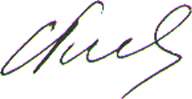       С.К.Балашова                          «1» декабря 2016 г.ПЛАН МЕРОПРИЯТИЙпо совершенствованию деятельностиМАОУ «СОШ№4» по результатам проведения независимой оценки качества оказания услугна 2017 г.Направление деятельности: Открытость и доступность информации о МАОУ «СОШ№4» и ее деятельности, размещенной на сайтеНаправление деятельности – обеспечение  комфортности условий, в которых осуществляется образовательная деятельность.№Мероприятие. Содержание деятельностиПрогнозируемый результатСрокиОтветственные1.Приказ ОО «О назначении ответственных за предоставление и обновление информации на сайт школы по всем направлениям деятельности, сроков предоставления информации и дней контроля».Издание приказа.Внесение изменений в должностные инструкции заместителей директора по обновлению информации.До 15.01.2017Директор ООактуализация информации о педагогических работниках.Издание приказа.Внесение изменений в должностные инструкции заместителей директора по обновлению информации.До 15.02. 2017 Зам.директора по УР Драч Н.В.размещение актуальной информации об обновлении материально-технического  и информационного оснащения  образовательной организации; Издание приказа.Внесение изменений в должностные инструкции заместителей директора по обновлению информации.До 15.02. 2017 Директор Балашова С.К.Инженер-электроникПетрунев А.А.о наличии  необходимых условий для охраны и укрепления здоровья, организации питания учащихсяИздание приказа.Внесение изменений в должностные инструкции заместителей директора по обновлению информации.До 15.02. 2017 Зам.директора по УР Драч Н.В.информировать участников образовательных отношений  о наличии  кружков, секций, творческих коллективов;Издание приказа.Внесение изменений в должностные инструкции заместителей директора по обновлению информации.До 15.02. 2017 Зам.директора по ВР Григорьва В.А. об использовании образовательной организацией  дистанционных образовательных технологий;Издание приказа.Внесение изменений в должностные инструкции заместителей директора по обновлению информации.До 15.02. 2017 Зам.директора по УР Терюкова С.В.о  наличии и содержании  психолого-педагогической, медицинской и социальной помощи в образовательной организацииИздание приказа.Внесение изменений в должностные инструкции заместителей директора по обновлению информации.До 15.02. 2017 Педагог-психолог Матвеева О.В.Соц-педагоги Скворцова Ю.А., Хохлина Ц.Н.информировать участников образовательных отношений о направлениях, содержании дополнительных образовательных программ;Издание приказа.Внесение изменений в должностные инструкции заместителей директора по обновлению информации.До 15.02. 2017 Зам.директора по УР Терюкова С.В.информировать учащихся, их родителей (законных представителей) о конкурсных, творческих, спортивных мероприятиях разного уровня;Издание приказа.Внесение изменений в должностные инструкции заместителей директора по обновлению информации.До 15.02. 2017 Зам.директора по УР Лапшина Т.В.2.Оценка полноты информации, предоставляемой на стендах, сайте учащимися и родителями.Обновление стендов. Актуализация информации. До 15.01.2017Классные руководители3.Инструктаж о видах и формах предоставления информации.Проведение инструктажаДо 31.01.2017Зам.директора по НМР Матвеева Т.П.4.Оптимизация меню и страниц школьного сайта.Обновление сайтаДо 1.04. 2017Зам.директора по НМР Матвеева Т.П.5.Обеспечение инструктажа по доступности взаимодействия с получателями образовательных услуг по телефону, по электронной почте, с помощью электронных сервисов.Внесение изменений в должностные инструкции делопроизводителя, заместителей директора.Соблюдение регламента работы с обращениями граждан.До 15.01.2017Зам.директора по УР Драч Н.В.№МероприятияПрогнозируемый результатСрокиОтветственный1Изучить возможности использования ресурсов сетевого взаимодействия для  реализации дополнительных образовательных программ.Аналитическая справка о ресурсах сетевого взаимодействия.До 1.04. 2017Зам.директора по УР Терюкова С.В.2Провести анкетирование с целью  изучения запросов участников  образовательных отношений на дополнительные  образовательные программы;Аналитическая справка о результатах изучения запросов на допобразованиеДо 1.02. 2017Зам.директора по УР Терюкова С.В.3Включить в план ВСОКО мониторинг результативности выполнения планов вовлечения учащихся в конкурсы  и олимпиады (в том числе во всероссийские и международные), выставки, смотры, физкультурные мероприятия, спортивные мероприятия включить в план ВСОКО.Корректировка «Положения о ВСОКО», плана ВСОКО.До 31.01.2017Зам.директора по УР Лапшина Т.В.4Представить для утверждения на НМС оптимальные варианты обеспечения  организационно - методического сопровождения участия учащихся в конкурсных, творческих, спортивных мероприятиях разного уровня.Решение НМС об организационно - методическом сопровождении участия учащихся в конкурсных, творческих, спортивных мероприятиях разного уровня.  До 31.01.2017Зам.директора по НМР Матвеева Т.П.